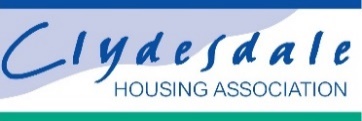 IN CONFIDENCE PLEASE COMPLETE ALL SECTIONS -CV will not be accepted.The information that you supply in this application form will enable the interview panel to decide whether to invite you to an interview.  Whilst all sections may not be relevant to you personally, you should complete the form as fully and as accurately as possible to enable your application to be given full consideration.  Please note that the first two pages of this form will not be shown to the shortlisting panel. Post Applied for: Technical Services AssistantClosing date for receipt of applications is: Friday 1st July 2022 @ 2pmApplications received after this time will NOT be consideredPersonal InformationEquality Act 2010 Positive About Disabled People RefereesRight to Work  It is an offence to employ anyone who is not entitled to live or work in the UK. All applicants selected for interview will be required to provide evidence that they are entitled to live and work in the UK. Appropriate documentation may include the original of your current passport, visa, birth certificate or any other document [or combination of documents] required.Do you currently have the right to work and live in the UK? 	      YES/NO	(delete as appropriate)The Data Protection Act 2018 Information from this application will be processed for purposes permitted under the General Data Protection Regulations. You have, on written request, the right to access all personal data Clydesdale Housing Association Limited holds about you.Information about how your data is used, and the basis for processing your data is provided in Clydesdale Housing Association Limited’s job applicant privacy notice.Rehabilitation of Offenders Act 1974The Rehabilitation of Offenders Act 1974 enables some criminal convictions to become spent or ignored, after a ‘rehabilitation period’.   Excepted posts are those to which the Rehabilitation of Offenders Act 1974 (Exceptions) Order 1975 applies.  You may be entitled to withhold information about convictions that are ‘spent’ under the provision of the act.  In the event of employment, any failure to disclose could result in dismissal or disciplinary action by your employer.  If selected for interview you will be required to complete a criminal convictions declaration form that will only be reviewed if an offer of employment is being made.CanvassingCanvassing directly or indirectly in connection with the appointment shall disqualify your application. If discovered after appointment you will be liable to dismissal.Confirmation of QualificationsIf selected for interview you will be required to bring with you the original certificate(s) of all qualifications referred to in this application. This extends to membership of professional bodies.Advertisement SourceWhere did you see this post advertised?  ___________________________________DeclarationI have read this application form fully and I declare that the information I have given in support of my application is, to the best of my knowledge and belief, true and complete.  I understand that if it is subsequently discovered that any statement is false or misleading, or that I have withheld any relevant information my application may be disqualified or, if I have already been appointed, I may be dismissed without notice.Signed:						Date:	__________________Post Applied For: _______________________________________Secondary Education (please list subjects passed)Further Education Professional QualificationsTraining Courses(Please give details of any relevant short courses or training undertaken)Computer Skills (please detail your experience)Driving Licence [Delete if not appropriate]Present or Most Recent EmploymentEmployment History (list in order with most recent post first)        Please continue on a separate sheet if necessary.Employment with insert organisation nameClydesdale Housing Association Limited wishes to compare your experience, skills and knowledge with its requirements. You should therefore, try to show in the following part of the form how you satisfy these. This does not have to be from paid work, but can be from other experience. The Selection Panel may consider candidates who do not meet all the requirements, therefore please complete all sections as appropriate.Additional InformationRelationship to Staff MembersRelationship to Committee MembersWhen completed this form can be returned by e-mail to: mail@clydesdale-housing.org.ukPlease note that there is no need to also post a hard copy.  If shortlisted you will be asked to sign your application form at interview.)Please note that the closing date/time for receipt of applications is:Friday  1st July 2021 at 2pmTitle: 		Surname:				First Name:Address for Correspondence:Postcode:Private Telephone Number:			           Mobile Number:E-mail Address:Your Daytime Telephone Number (on which a message may be left):We are committed to being an Equal Opportunities Employer.  If you have a disability as defined in the Equality Act 2010, are there any arrangements that would assist you in attending an interview? Please provide details below._____________________________________________________________________________
_____________________________________________________________________________As part of our commitment to Equal Opportunities, we aim to meet the “Positive About Disabled People” Standard for disabled candidates.  In order for us to comply with this, we offer a guaranteed interview scheme for all disabled candidates that meet all the essential criteria.  If you would like your application to be considered on this basis, please tick the box below.I would like my application to be considered under Positive About Disabled People.    YesPlease give details of two referees. They should be qualified to comment on your ability and experience for this appointment and should include a referee from your current or most recent employer.  We do not accept references from family members.Referees will not be approached prior to a conditional offer being accepted. Please give details of two referees. They should be qualified to comment on your ability and experience for this appointment and should include a referee from your current or most recent employer.  We do not accept references from family members.Referees will not be approached prior to a conditional offer being accepted. Name:Job title:Company:Address:Postcode:Email:Tel No:Name:Job title:Company:Address:Postcode:Email:Tel No:SCQF Level 5 e.g. National Awardor equivalentGradeSCQF Level 6 e.g. Higher Gradeor EquivalentGradeUniversity or Further Education EstablishmentCourse(s) &Subjects StudiedSCQF Level 8/+e.g. Degrees, Diplomas, Certificates or Equivalent ObtainedName of Awarding BodyQualifications Obtained, Membership of Professional Institution etcCourse(s) UndertakenProvider(s)Do you possess a full current driving licence?	YES/NO (please delete as appropriate)Do you have access to a car for work purposes? 	YES/NO (please delete as appropriate)Are you insured for Business purposes?		YES/NO (please delete as appropriate)Name & Address ofEmployerDate From:Date To:Position Held:Position Held:Salary and other benefits/paymentsSalary and other benefits/paymentsNotice Required:Notice Required:Reason For Leaving:Reason For Leaving:Nature of Post (please describe your main duties):Nature of Post (please describe your main duties):Nature of Post (please describe your main duties):Nature of Post (please describe your main duties):Nature of Post (please describe your main duties):Nature of Post (please describe your main duties):Name & Address ofPrevious Employer(s)FromMonth/YearToMonth/YearPosition Held, Main Duties and Reason for LeavingExperience of a customer facing role/dealing with public on a daily basiscommitted to providing a high-quality customer experienceAbility to work on an individual basis and as part of a teamFlexible, adaptable and able to work in pressurised situationsSound IT skillsExcellent organisational skillsSelf motivated and be able to work on own initiativeExperience of working within a repairs & maintenance departmentExperience in the use of a housing management & Maintenance computer package
Please provide any relevant information not covered elsewhere on this form, which may include other activities e.g. voluntary work, major achievements, projects to date and indicate how this will enable you to contribute further to this postIf you are related to any employee of Clydesdale Housing Association Limited or anyone who has been employed as a staff member or has been engaged as a supplier, consultant or contractor in the last 12 months, please provide details: If you are related to a Committee member of Clydesdale Housing Association Limited or anyone who has been a Committee member in the last 12 months, please provide details: